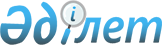 О проведении приписки граждан 1994 года рождения к призывному участку отдела по делам обороны города Сарань в 2011 годуРешение акима города Сарани Карагандинской области от 20 декабря 2010 года N 01. Зарегистрировано Управлением юстиции города Сарани Карагандинской области 24 декабря 2010 года N 8-7-113

      В целях организованного и качественного проведения приписки граждан мужского пола 1994 года рождения к призывному участку отдела по делам обороны города Сарань, принятия их на воинский учет, определения их количества, степени годности к воинской службе и состояния здоровья, установления общеобразовательного уровня и специальности, определения уровня физической подготовки, предварительного предназначения призывников и отбора кандидатов для подготовки по военно-техническим специальностям и поступления в военные учебные заведения, в соответствии со статьей 17 Закона Республики Казахстан от 8 июля 2005 года "О воинской обязанности и воинской службе", с подпунктом 13) пункта 1 статьи 33, статьей 37 Закона Республики Казахстан от 23 января 2001 года "О местном государственном управлении и самоуправлении в Республике Казахстан", аким города Сарани РЕШИЛ:



      1. В период с января по март 2011 года провести приписку к призывному участку отдела по делам обороны города Сарань граждан мужского пола, которым в год приписки исполняется семнадцать лет.



      2. Акиму поселка Актас, руководителям предприятий, учреждений, организаций и учебных заведений города, независимо от форм собственности:

      1) предоставить списки допризывников, подлежащих приписке к призывному участку отдела по делам обороны города Сарань;

      2) обеспечить своевременное прибытие допризывников в отдел по делам обороны города Сарань.



      3. Начальнику Управления здравоохранения Карагандинской области (Абилкасимов Е.А.) (по согласованию):

      1) выделить в распоряжение комиссии по проведению приписки необходимое количество врачей–специалистов и среднего медицинского персонала для проведения медицинского освидетельствования приписываемых;

      2) обеспечить через лечебные учреждения города Сарани и поселка Актас проведение всех видов медицинского обследования граждан, подлежащих приписке;

      3) после приписки граждан к призывному участку и предоставления начальником отдела по делам обороны города Сарань списков призывников, нуждающихся в лечении, закрепить их за лечебными учреждениями и обеспечить их лечение.



      4. Начальнику государственного учреждения "Отдел финансов города Сарани" (Малшибекова Р.Б.) обеспечить своевременное финансирование приписной кампании согласно сводному плану финансирования на 2011 год.



      5. Начальнику государственного учреждения "Отдел занятости и социальных программ города Сарани" (Тунгушбаева К.О.) на период проведения приписки по заявке начальника отдела по делам обороны города Сарань выделить трех общественных работников, из числа безработных граждан, для выполнения технических работ.



      6. Начальнику отдела внутренних дел города Сарани (Рахимбергенов Е.Б.) (по согласованию) организовать взаимодействие с отделом по делам обороны города Сарань по обеспечению охраны общественного порядка на призывном участке и розыску лиц, уклоняющихся от прохождения приписки.



      7. Начальнику отдела по делам обороны города Сарань (Абишев К.Б.) (по согласованию) информировать акима города о результатах проведенной приписки граждан.



      8. Признать утратившим силу решение акима города Сарани от 28 декабря 2009 года N 04 "О проведении приписки граждан 1993 года рождения к призывному участку отдела по делам обороны города Сарани в 2010 году" (зарегистрировано в управлении юстиции города Сарани 19 января 2010 года (N 8-7-100) и опубликовано в городской газете "Ваша газета" N 4 (520) от 29 января 2010 года).



      9. Настоящее решение вступает в силу после государственной регистрации в управлении юстиции города и вводится в действие по истечении десяти календарных дней после дня его первого официального опубликования в средствах массовой информации.



      10. Контроль за исполнением настоящего решения возложить на заместителя акима города Сарани Бедельбаеву Г.С.      Аким города Сарани                         В. Иванов      СОГЛАСОВАНО      Начальник Управления здравоохранения

      Карагандинской области

      Абилкасимов Е.А.

      14 декабря 2010 года      Начальник отдела по делам

      обороны города Сарань

      Абишев К.Б.

      14 декабря 2010 года      Начальник отдела внутренних

      дел города Сарани

      Рахимбергенов Е.Б.

      14 декабря 2010 года
					© 2012. РГП на ПХВ «Институт законодательства и правовой информации Республики Казахстан» Министерства юстиции Республики Казахстан
				